HO T Ă R Â R E A  NR. 112privind aprobarea Organigramei, Statului de funcţii şi a numărului de posturi pentru Spitalul Municipal DejConsiliul Local al Municipiului Dej, întrunit în şedinţa de lucru ordinară din data de 30 octombrie  2015;Având în vedere proiectul de hotărâre, prezentat din iniţiativa primarului Municipiului Dej, întocmit în baza Referatului Nr. 20430/499 din 21 octombrie 2015, al Biroului Resurse Umane, Salarizare, Protecţia Muncii, din cadrul Primăriei Municipiului Dej, prin care supune spre aprobare Organigrama, Statul de funcţii şi numărul de posturi pentru Spitalul Municipal Dej, proiect avizat favorabil în ședința de lucru a comisiei economice din data de 30 octombrie 2015;În conformitate cu prevederile: ’art. 16’, lit. b), ’art.17’ și ’art. 18’, lit .b) din Ordonanța de Urgență a Guvernului Nr. 162/2008, cu modificările şi completările ulterioare, coroborat cu Hotărârea Guvernului Nr. 529/2010 cu modificările şi completările ulterioare;	- Ordinului Ministerului Sănătății Nr. 1224/2010 privind aprobarea normativelor de personal pentru asistenţa medicală spitalicească, precum şi pentru modificarea şi completarea Ordinului Ministrului Sănătăţii Publice Nr. 1.778/2006 privind aprobarea normativelor de personal;	În temeiul ’art. 36’, alin. (2), lit. a) şi alin. (3),  lit. b),  ’art. 45’,  alin. (1) și ’art. 115’, lit. b) din Legea Nr. 215 /2001 privind administraţia publică locală, republicată, cu completările și modificările ulterioare,H O T Ă R Ă Ș T E:Art. 1.  Aprobă Organigrama, Statul de funcţii şi numărul de posturi pentru Spitalul Municipal Dej, conform Anexelor I şi II care fac parte integrantă din prezenta hotărâre.	Art. 2. Cu ducerea la îndeplinire a prevederilor prezentei hotărâri se încredinţează Primarul Municipiului Dej prin Biroul Resurse Umane, Salarizare, Protecţia Muncii şi Spitalul Municipal Dej.Preşedinte de şedinţă,Mureșan Traian          Nr. consilieri în funcţie - 19						Nr. consilieri prezenţi   - 19 Nr. voturi pentru	  -  19  	Nr. voturi împotrivă	  -	Abţineri		  -	 		          Contrasemnează								   SECRETAR,								Jr. Pop Cristina 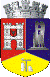 ROMÂNIAJUDEŢUL CLUJCONSILIUL LOCAL AL MUNICIPIULUI DEJStr. 1 Mai nr. 2, Tel.: 0264/211790*, Fax 0264/223260, E-mail: primaria@dej.ro